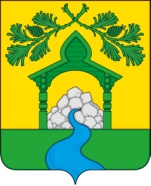 СОВЕТ НАРОДНЫХ ДЕПУТАТОВТВЕРДОХЛЕБОВСКОГО СЕЛЬСКОГО ПОСЕЛЕНИЯ БОГУЧАРСКОГО МУНИЦИПАЛЬНОГО РАЙОНАВОРОНЕЖСКОЙ ОБЛАСТИРЕШЕНИЕот «04» октября 2017 г. № 154           с. ТвердохлебовкаО признании утратившим силу решенияСовета народных депутатов Твердохлебовскогосельского поселения от 08.04.2014 № 176«О передаче полномочий от органов местного самоуправления Твердохлебовского сельского поселенияБогучарского муниципального районапо решению вопроса местного значения – определениепоставщиков (подрядчиков, исполнителей) для обеспечения муниципальных нужд»В соответствии с Федеральным законом от 06.10.2003 № 131-ФЗ «Об общих принципах организации местного самоуправления в Российской Федерации», Бюджетным кодексом Российской Федерации, уставом Твердохлебовского сельского поселения, Совет народных депутатов Твердохлебовского сельского поселения Богучарского муниципального района решил:1. Решение Совета народных депутатов Твердохлебовского сельского поселения от 08.04.2014 № 176 «О передаче полномочий от органов местного самоуправления Твердохлебовского сельского поселения Богучарского муниципального района по решению вопроса местного значения – определение поставщиков (подрядчиков, исполнителей) для обеспечения муниципальных нужд» признать утратившим силу.2. Настоящее решение обнародовать на территории Твердохлебовского сельского поселения.3. Контроль за исполнением настоящего решения возложить на главу Твердохлебовского сельского поселения Чвикалова В.Н.Глава Твердохлебовского сельского поселения                                        В.Н.Чвикалов